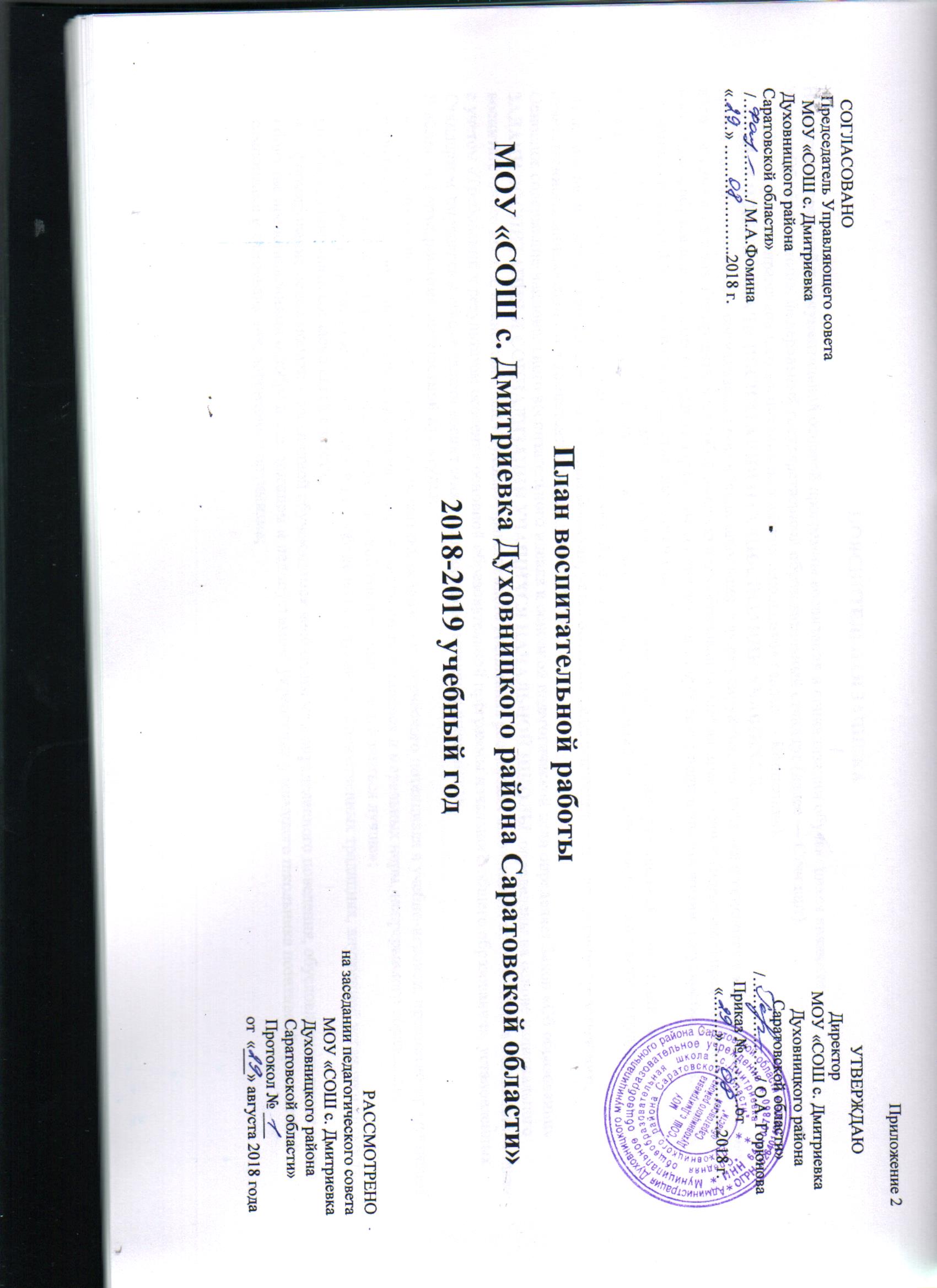 ПОЯСНИТЕЛЬНАЯ ЗАПИСКАНормативно-правовой и документальной основой программы воспитания и социализации обучающихся являютсяЗакон   «Об образовании», федеральный государственный образовательный стандарт (далее — Стандарт),Концепция духовно-нравственного воспитания российских школьников (далее — Концепция).1. ЦЕЛЬ И ОБЩИЕ ЗАДАЧИ ВОСПИТАНИЯ И СОЦИАЛИЗАЦИИ УЧАЩИХСЯ.Цель и задачи воспитания и социализации российских школьников формулируются, достигаются и решаются в контексте национального воспитательного идеала. Он представляет собой высшую цель образования, высоконравственное (идеальное) представление о человеке, на воспитание, обучение и развитие которого направлены усилия основных субъектов национальной жизни: государства, семьи, школы, политических партий, религиозных и общественных организаций.В Концепции такой идеал обоснован, сформулирована высшая цель образования – высоконравственный, творческий, компетентный гражданин России, принимающий судьбу Отечества как свою личную, осознающий ответственность за настоящее и будущее своей страны, укорененный в духовных и культурных традициях российского народа.На основе национального воспитательного идеала формулируется основная педагогическая цель – воспитание нравственного, ответственного, инициативного и компетентного гражданина России.Основное содержание национального воспитательного идеала и основной педагогической цели определяет Закон «Об образовании» 
ЗАДАЧИ ВОСПИТАНИЯ И СОЦИАЛИЗАЦИИ УЧАЩИХСЯ НАЧАЛЬНОЙ ШКОЛЫ  определены на основе национального воспитательного идеала, важнейших задач духовно-нравственного воспитания российских школьников, приведенных в Концепции, а также с учетом «Требований к результатам освоения основной образовательной программы начального общего образования», установленных Стандартом, определены общие задачи воспитания и социализации младших школьников:В области формирования личностной культуры:формирование способности к духовному развитию, реализации творческого потенциала в учебно-игровой, предметно-продуктивной, социально ориентированной деятельности на основе нравственных установок и моральных норм, непрерывного образования, самовоспитания и универсальной духовно-нравственной компетенции – «становиться лучше»;укрепление нравственности – основанной на свободе воли и духовных отечественных традициях, внутренней установки личности школьника поступать согласно своей совести;формирование основ морали – осознанной обучающимся необходимости определенного поведения, обусловленного принятыми в обществе представлениями о добре и зле, должном и недопустимом; укрепление у младшего школьника позитивной нравственной самооценки и самоуважения, жизненного оптимизма;формирование основ нравственного самосознания личности (совести) – способности младшего школьника формулировать собственные нравственные обязательства, осуществлять нравственный самоконтроль, требовать от себя выполнения моральных норм, давать нравственную оценку своим и чужим поступкам;принятие обучающимся базовых общенациональных ценностей, национальных и этнических духовных традиций;формирование эстетических потребностей, ценностей и чувств;формирование способности открыто выражать и отстаивать свою нравственно оправданную позицию, проявлять критичность к собственным намерениям, мыслям и поступкам;формирование способности к самостоятельным поступкам и действиям, совершаемым на основе морального выбора, к принятию ответственности за их результаты, целеустремленности и настойчивости в достижении результата;развитие трудолюбия, способности к преодолению трудностей;осознание младшим школьником ценности человеческой жизни, формирование умения противостоять в пределах своих возможностей действиям и влияниям, представляющим угрозу для жизни, физического и нравственного здоровья, духовной безопасности личности в пределах своих возможностей;формирование нравственного смысла учения.В области формирования социальной культуры:формирование основ российской гражданской идентичности;пробуждение веры в Россию, чувства личной ответственности за Отечество;формирование патриотизма и гражданской солидарности;развитие навыков организации и осуществления сотрудничества с педагогами, сверстниками, родителями, старшими детьми в решении общих проблем;укрепление доверия к другим людям;развитие доброжелательности и эмоциональной отзывчивости, понимания и сопереживания другим людям;становление гуманистических и демократических ценностных ориентаций;формирование осознанного и уважительного отношения к традиционным российским религиям и религиозным организациям, к вере и религиозным убеждениям;формирование основ культуры межэтнического общения, уважения к культурным, религиозным традициям, образу жизни представителей народов России.В области формирования семейной культуры:формирование отношения к семье как к основе российского общества;формирование у младшего школьника почтительного  отношения к родителям, осознанного, заботливого отношения к старшим и младшим;знакомство обучающегося с культурно-историческими и этническими традициями российской семьи.Образовательное учреждение может конкретизировать общие задачи воспитания и социализации младших школьников для более полного достижения национального воспитательного идеала с учетом национальных и региональных условий и особенностей организации образовательного процесса, потребностей обучающихся и их родителей.ЗАДАЧИ ВОСПИТАНИЯ И СОЦИАЛИЗАЦИИ УЧАЩИХСЯ ОСНОВНОЙ ШКОЛЫ:Целью воспитания и социализации обучающихся на ступени основного общего образования является социально-педагогическая поддержка становления и развития высоконравственного, творческого, компетентного гражданина России, принимающего судьбу Отечества как свою личную, осознающего ответственность за настоящее и будущее своей страны, укоренённого в духовных и культурных традициях многонационального народа Российской Федерации.На ступени основного общего образования для достижения поставленной цели воспитания и социализации обучающихся решаются следующие задачи.В области формирования личностной культуры:усвоение обучающимся базовых национальных ценностей, духовных традиций народов России;укрепление у подростка позитивной нравственной самооценки, самоуважения и жизненного оптимизма;развитие эстетических потребностей, ценностей и чувств;развитие способности открыто выражать и аргументированно отстаивать свою нравственно оправданную позицию, проявлять критичность к собственным намерениям, мыслям и поступкам;развитие трудолюбия, способности к преодолению трудностей, целеустремлённости и настойчивости в достижении результата;формирование творческого отношения к учёбе, труду, социальной деятельности на основе нравственных ценностей и моральных норм;формирование у подростка первоначальных профессиональных намерений и интересов, осознание нравственного значения будущего профессионального выбора;формирование экологической культуры, культуры здорового и безопасного образа жизни.В области формирования социальной культуры:формирование российской гражданской идентичности, включающей в себя идентичность члена семьи, школьного коллектива, территориально-культурной общности, этнического сообщества, российской гражданской нации;развитие патриотизма и гражданской солидарности;развитие навыков и умений организации и осуществления сотрудничества с педагогами, сверстниками, родителями, старшими и младшими в решении личностно и социально значимых проблем на основе знаний, полученных в процессе образования;формирование у подростков первичных навыков успешной социализации, представлений об общественных приоритетах и ценностях, ориентированных на эти ценности образцах поведения через практику общественных отношений с представителями различными социальных и профессиональных групп;формирование у подростков социальных компетенций, необходимых для конструктивного, успешного и ответственного поведения в обществе;усвоение гуманистических и демократических ценностных ориентаций;формирование культуры межэтнического общения, уважения к культурным, религиозным традициям, образу жизни представителей народов России.В области формирования семейной культуры:формирование представлений о значении семьи для устойчивого и успешного развития человека;укрепление у обучающегося уважительного отношения к родителям, осознанного, заботливого отношения к старшим и младшим;усвоение таких нравственных ценностей семейной жизни как любовь, забота о любимом человеке, продолжение рода, духовная и эмоциональная близость членов семьи, взаимопомощь и др.;знание традиций своей семьи, культурно-исторических и этнических традиций семей своего народа, других народов России. ЗАДАЧИ ВОСПИТАНИЯ И СОЦИАЛИЗАЦИИ УЧАЩИХСЯ НА СТУПЕНИ СРЕДНЕГО (ПОЛНОГО) ОБРАЗОВАНИЯ:1. Цель и задачи воспитания и социализации обучающихсяЦелью воспитания и социализации обучающихся на ступени среднего (полного) общего образования является социально-педагогическая поддержка становления и развития высоконравственного, творческого, компетентного гражданина России, принимающего судьбу Отечества как свою личную, осознающего ответственность за настоящее и будущее своей страны, укоренённого в духовных и культурных традициях многонационального народа Российской Федерации.На ступени среднего (полного) общего образования для достижения поставленной цели воспитания и социализации обучающихся  решаются следующие задачи.В области формирования личностной культуры:- формирование способности к духовному развитию, реализации творческого потенциала в учебно-игровой, предметно-продуктивной, социально ориентированной, общественно полезной деятельности на основе традиционных нравственных установок и моральных норм, непрерывного образования, самовоспитания и универсальной духовно-нравственной компетенции – «становиться лучше»;- укрепление нравственности – основанной на свободе воли и духовных отечественных традициях, внутренней установке личности школьника поступать согласно своей совести;- формирование основ нравственного самосознания личности (совести) – способности подростка формулировать собственные нравственные обязательства, осуществлять нравственный самоконтроль, требовать от себя выполнения моральных норм, давать нравственную оценку своим и чужим поступкам;- формирование нравственного смысла учения, социально-ориентированной и общественно полезной деятельности;-формирование морали – осознанной обучающимся необходимости поведения, ориентированного на благо других людей и определяемого традиционными представлениями о добре и зле, справедливом и несправедливом, добродетели и пороке, должном и недопустимом;- усвоение обучающимся базовых национальных ценностей, духовных традиций народов России;-  укрепление у подростка позитивной нравственной самооценки, самоуважения и жизненного оптимизма;- развитие эстетических потребностей, ценностей и чувств;- развитие способности открыто выражать и аргументировано отстаивать свою нравственно оправданную позицию, проявлять критичность к собственным намерениям, мыслям и поступкам;- развитие способности к самостоятельным поступкам и действиям, совершаемым на основе морального выбора, к принятию ответственности за их результаты;- развитие трудолюбия, способности к преодолению трудностей, целеустремленности и настойчивости в достижении результата;- формирование творческого отношения к учебе, труду, социальной деятельности на основе нравственных ценностей и моральных норм;- формирование у подростка первоначальных профессиональных намерений и интересов, осознание нравственного значения будущего профессионального выбора;- осознание подростком ценности человеческой жизни, формирование умения противостоять в пределах своих возможностей действиям и влияниям, представляющим угрозу для жизни, физического и нравственного здоровья, духовной безопасности личности;- формирование культуры здорового и безопасного образа жизни;- формирование экологической культуры.В области формирования социальной культуры:-формирование российской гражданской идентичности, включающей в себя идентичность члена семьи, школьного коллектива, территориально-культурной общности, этнического сообщества, российской гражданской нации;-укрепление веры в Россию, чувства личной ответственности за Отечество, заботы о процветании своей страны;-развитие патриотизма и гражданской солидарности;-развитие навыков и умений организации и осуществления сотрудничества с педагогами, сверстниками, родителями, старшими и младшими в решении личностно и социально значимых проблем на основе знаний, полученных в процессе образования;-формирование у подростков первичных навыков успешной социализации, представлений об общественных приоритетах и ценностях, ориентированных на эти ценности образцах поведения через практику общественных отношений с представителями различными социальных и профессиональных групп;-формирование у подростков социальных компетенций, необходимых для конструктивного, успешного и ответственного поведения в обществе;-укрепление доверия к другим людям, институтам гражданского общества, государству;-развитие доброжелательности и эмоциональной отзывчивости, понимания и сопереживания другим людям, приобретение опыта оказания помощи другим людям;-усвоение гуманистических и демократических ценностных ориентаций;-формирование осознанного и уважительного отношения к традиционным религиям и религиозным организациям России, к вере и религиозным убеждениям других людей, понимание значения религиозных идеалов в жизни человека, семьи и общества, роли традиционных религий в историческом и культурном развитии России;-формирование культуры межэтнического общения, уважения к культурным, религиозным традициям, образу жизни представителей народов России.В области формирования семейной культуры:-укрепление отношения к семье как к основе российского общества;-формирование представлений о значении семьи для устойчивого и успешного развития человека;-укрепление у обучающегося уважительного отношения к родителям, осознанного, заботливого отношения к старшим и младшим;-усвоение нравственных ценностей семейной жизни: любовь, забота о любимом человеке, продолжении рода, духовная и эмоциональная близость членов семьи, взаимопомощь и др.;-формирование начального опыта заботы о социально-психологическом благополучии своей семьи;-знание традиций своей семьи, культурно-исторических и этнических традиций семей своего народа, других народов России.2. ОСНОВНЫЕ НАПРАВЛЕНИЯ И ЦЕННОСТНЫЕ ОСНОВЫ ВОСПИТАНИЯ И СОЦИАЛИЗАЦИИ УЧАЩИХСЯ.                          Начальное общее образование:Содержанием духовно-нравственного развития, воспитания и социализации являются ценности, хранимые в религиозных, этнических, культурных, семейных, социальных традициях и передаваемые от поколения к поколению. В Концепции духовно-нравственного воспитания российских школьников приведена система базовых национальных ценностей. Критерием их систематизации, разделения по определенным группам были выбраны источники нравственности и человечности, т. е. те области общественных отношений, деятельности, сознания, опора на которые позволяет человеку противостоять разрушительным влияниям и продуктивно развивать свое сознание, жизнь, систему общественных отношений. Традиционными источниками нравственности являются:патриотизм (любовь к России, к своему народу, к своей малой родине; служение Отечеству);социальная солидарность (свобода личная и национальная; доверие к людям, институтам государства и гражданского общества; справедливость, милосердие, честь, достоинство);гражданственность (правовое государство, гражданское общество, долг перед Отечеством, старшим поколением и  семьей, закон и правопорядок, межэтнический мир, свобода совести и вероисповедания);семья (любовь и верность, здоровье, достаток, почитание родителей, забота о старших и младших, забота о продолжении рода);труд и творчество (творчество и созидание, целеустремленность и настойчивость, трудолюбие, бережливость);наука (познание, истина, научная картина мира, экологическое сознание);традиционные российские религии. Учитывая светский характер обучения в государственных и муниципальных  школах, ценности традиционных российских религий присваиваются школьниками в виде системных культурологических представлений о религиозных идеалах;искусство и литература (красота, гармония, духовный мир человека, нравственный выбор, смысл жизни, эстетическое развитие);природа (жизнь, родная земля, заповедная природа, планета Земля);человечество (мир во всем мире, многообразие и равноправие культур и народов, прогресс человечества, международное сотрудничество).Организация воспитания и социализации учащихся начальной школы в перспективе достижения общенационального воспитательного идеала осуществляется по следующим направлениям:Воспитание гражданственности, патриотизма, уважения к правам, свободам и обязанностям человека.Ценности:  любовь к России, к своему народу,  к своей малой родине; служение Отечеству; правовое государство; гражданское общество; долг перед Отечеством, старшими поколениями, семьей; закон и правопорядок; межэтнический мир; свобода и ответственность; доверие к людям.Воспитание нравственных чувств и этического сознания.Ценности: нравственный выбор; смысл жизни; справедливость; милосердие; честь; достоинство; любовь; почитание родителей; забота о старших и младших; свобода совести и вероисповедания.Представления о вере, духовности, религиозной жизни человека и общества, религиозной картине мира.Воспитание трудолюбия, творческого отношения к учению, труду, жизни.Ценности: трудолюбие; творчество; познание; истина; созидание; целеустремленность; настойчивость в достижении целей; бережливость.Формирование ценностного отношения к здоровью и здоровому образу жизни.Ценности: здоровье физическое, здоровье социальное (здоровье членов семьи и школьного коллектива), активный, здоровый образ жизни.Воспитание ценностного отношения к природе, окружающей среде (экологическое воспитание).Ценности: жизнь; родная земля; заповедная природа; планета Земля.Воспитание ценностного отношения к прекрасному, формирование представлений об эстетических идеалах и ценностях (эстетическое воспитание).Ценности: красота; гармония; духовный мир человека; эстетическое развитие; художественное творчество.Основное общее образование:Задачи воспитания и социализации обучающихся на ступени основного общего образования классифицированы по направлениям, каждое из которых, будучи тесно связанным с другими, раскрывает одну из существенных сторон духовно-нравственного развития личности гражданина России.Каждое из этих направлений основано на определённой системе базовых национальных ценностей и должно обеспечивать их усвоение обучающимися.Организация духовно-нравственного развития и воспитания обучающихся осуществляется по следующим направлениям:воспитание гражданственности, патриотизма, уважения к правам, свободам и обязанностям человека (ценности: любовь к России, своему народу, своему краю, гражданское общество, поликультурный мир, свобода личная и национальная, доверие к людям, институтам государства и гражданского общества, социальная солидарность, мир во всём мире, многообразие и уважение культур и народов);воспитание социальной ответственности и компетентности (ценности: правовое государство, демократическое государство, социальное государство, закон и правопорядок, социальная компетентность, социальная ответственность, служение Отечеству, ответственность за настоящее и будущее своей страны);воспитание нравственных чувств, убеждений, этического сознания (ценности: нравственный выбор; жизнь и смысл жизни; справедливость; милосердие; честь; достоинство; уважение родителей; уважение достоинства другого человека, равноправие, ответственность, любовь и верность; забота о старших и младших; свобода совести и вероисповедания; толерантность, представление о светской этике, вере, духовности, религиозной жизни человека, ценностях религиозного мировоззрения, формируемое на основе межконфессионального диалога; духовно-нравственное развитие личности);воспитание экологической культуры, культуры здорового и безопасного образа жизни (ценности: жизнь во всех её проявлениях; экологическая безопасность; экологическая грамотность; физическое, физиологическое, репродуктивное, психическое, социально-психологическое, духовное здоровье; экологическая культура; экологически целесообразный здоровый и безопасный образ жизни; ресурсосбережение; экологическая этика; экологическая ответственность; социальное партнёрство для улучшения экологического качества окружающей среды; устойчивое развитие общества в гармонии с природой);воспитание трудолюбия, сознательного, творческого отношения к образованию, труду и жизни, подготовка к сознательному выбору профессии (ценности: научное знание, стремление к познанию и истине, научная картина мира, нравственный смысл учения и самообразования, интеллектуальное развитие личности; уважение к труду и людям труда; нравственный смысл труда, творчество и созидание; целеустремлённость и настойчивость, бережливость, выбор профессии);воспитание ценностного отношения к прекрасному, формирование основ эстетической культуры — эстетическое воспитание (ценности: красота, гармония, духовный мир человека, самовыражение личности в творчестве и искусстве, эстетическое развитие личности).Все направления воспитания и социализации важны, дополняют друг друга и обеспечивают развитие личности на основе отечественных духовных, нравственных и культурных традиций. Образовательное учреждение может отдавать приоритет тому или иному направлению духовно-нравственного развития, воспитания и социализации личности гражданина России, конкретизировать в соответствии с указанными основными направлениями и системой ценностей задачи, виды и формы деятельности.Среднее (полное) общее образование:Воспитание гражданственности, патриотизма, уважения к правам, свободам и обязанностям человека:-общее представление о политическом устройстве российского государства, его институтах, их роли в жизни общества, о символах государства, их историческом происхождении и социально-культурном значении, о ключевых ценностях современного общества России;-системные представления об институтах гражданского общества, их истории и современном состоянии в России и мире, о возможностях участия граждан в общественном управлении;-понимание и одобрение правил поведения в обществе, уважение органов и лиц, охраняющих общественный порядок;-осознание конституционного долга и обязанностей гражданина своей Родины;-системные представления о народах России, об их общей исторической судьбе, о единстве народов нашей страны, знание национальных героев и важнейших событий отечественной истории;-негативное отношение к нарушениям порядка в классе, школе, общественных места, к невыполнению человеком своих общественных обязанностей, к антиобщественным действиям, поступкам.Воспитание социальной ответственности и компетентности:-осознанное принятие роли гражданина, знание гражданских прав и обязанностей, приобретение первоначального опыта ответственного гражданского поведения;-усвоение позитивного социального опыта, образцов поведения подростков и молодежи в современном мире;-освоения норм и правил общественного поведения, психологических установок, знаний и навыков, позволяющих обучающимся успешно действовать в современном обществе;-приобретение опыта взаимодействия, совместной деятельности и общения со сверстниками, старшими и младшими, взрослыми, с реальным социальным окружением в процессе решения личностных и общественно значимых проблем;-осознанное принятие основных социальных ролей, соответствующих подростковому возрасту:социальные роли в семье (сына (дочери), брата (сестры), помощника, ответственного хозяина (хозяйки), наследника (наследницы);социальные роли в классе: лидер - ведомый, партнер, инициатор, референтный в определенных вопросах, руководитель, организатор, помощник, собеседник, слушатель;-социальные роли в обществе: гендерная, член определенной социальной группы, потребитель, покупатель, пассажир, зритель, спортсмен, читатель, сотрудник и др.;-формирование собственного конструктивного стиля общественного поведения;Воспитание нравственных чувств, убеждений, этического сознания:-сознательное принятие базовых национальных российских ценностей;-любовь к школе, своему селу, городу, народу, России, к героическому прошлому и настоящему нашего Отечества; желание продолжать героические традиции многонационального российского народа;-понимание смысла гуманных отношений; понимание высокой ценности человеческой жизни; стремление строить свои отношения с людьми и поступать по законам совести, добра и справедливости;-понимание значения религиозных идеалов в жизни человека и общества, нравственной сущности правил культуры поведения, общения и речи, умение выполнять их независимо от внешнего контроля,-понимание значения нравственно-волевого усилия в выполнении учебных, учебно-трудовых и общественных обязанностей; стремление преодолевать трудности и доводить начатое дело до конца;-умение осуществлять нравственный выбор намерений, действий и поступков; готовность к самоограничению для достижения собственных нравственных идеалов; -стремление вырабатывать и осуществлять личную программу самовоспитания;-понимание и сознательное принятие нравственных норм взаимоотношений в семье; -осознание значения семьи для жизни человека, его личностного и социального развития, продолжения рода;-отрицательное отношение к аморальным поступкам, проявлениям эгоизма и иждивенчества, равнодушия, лицемерия, грубости, оскорбительным словам и действиям, нарушениям общественного порядка.Воспитание культуры здоровья и безопасного образа жизни:-устойчивое ценностное отношение к своему здоровью, здоровью родителей, членов своей семьи, педагогов, сверстников;-осознание единства и взаимовлияния различных видов здоровья человека: физического, духовного (нравственного состояния личности), социально-психологического (качество отношений в семье, школьном коллективе, других социальных общностях, в которые включен подросток);-осознание непосредственного влияния нравственности человека на состояние его здоровья и здоровья окружающих его людей;-осознание важности физической культуры и спорта для здоровья человека, его образования, труда и творчества, всестороннего развития личности;-знание и выполнение санитарно-гигиенических правил, способов и вариантов рациональной организации режима дня и двигательной активности, питания, правил личной гигиены;-интерес к прогулкам на природе, подвижным играм, участию в спортивных соревнованиях, туристическим походам, занятиям в спортивных секциях, военизированным играм;-представление об оздоровительном влиянии экологически чистых природных факторов на человека;-опыт участия в спортивных соревнованиях, туристических походах, мероприятиях санитарно-гигиенической направленности;-представления о возможном негативном влиянии компьютерных игр, телевидения, рекламы на здоровье человека;-умение преодолевать отрицательное отношение к невыполнению правил личной и общественной гигиены и санитарии, уклонению от занятий физической культурой, спортом, туризмом;-резко негативное отношение к курению, употреблению алкогольных напитков, наркотиков и других психоактивных веществ (ПАВ);                          -отрицательное отношение к лицам и организациям, пропагандирующим курение и пьянство, распространяющим наркотики и другие ПАВ.Воспитание трудолюбия, сознательного, творческого отношения к образованию, труду и жизни, подготовка к сознательному выбору профессии:-понимание необходимости научных знаний для развития личности и общества, их роли в жизни, труде, творчестве;-осознание нравственных основ образования;-осознание важности непрерывного образования и самообразования в течение всей жизни;-осознание нравственной природы труда, его роли в жизни человека и общества, в создании материальных, социальных и культурных благ; -знание и уважение трудовых традиций своей семьи, трудовых подвигов старших поколений;-умение планировать трудовую деятельность, рационально использовать время, информацию и материальные ресурсы, соблюдать порядок на рабочем месте, осуществлять коллективную работу, в том числе при разработке и реализации учебных и учебно-трудовых проектов;-сформированность позитивного отношения к учебной и учебно-трудовой деятельности, общественно полезным делам, умение осознанно проявлять инициативу и дисциплинированность, выполнять работы по графику и в срок, следовать разработанному плану, отвечать за качество и осознавать возможные риски;-готовность к выбору профиля обучения на следующей ступени образования или профессиональному выбору в случае перехода в систему профессионального образования (умение ориентироваться на рынке труда, в мире профессий, в системе профессионального образования, соотносить свои интересы и возможности с профессиональной перспективой, получать дополнительные знания и умения, необходимые для профильного или профессионального образования);-бережное отношение к результатам своего труда, труда других людей, к школьному имуществу, учебникам, личным вещам; поддержание чистоты и порядка в классе и школе; -готовность содействовать в благоустройстве школы и ее ближайшего окружения;общее знакомство с трудовым законодательством;-нетерпимое отношение к лени, безответственности и пассивности в образовании и труде.Воспитание ценностного отношения к природе, окружающей среде (экологическое воспитание):-способностью оценивать последствия деятельности человека в природе, влияние факторов риска на экологическое качество окружающей среды;-наличие целевых и смысловых установок в действиях и поступках подростков по отношению к живой природе, осознание ими необходимости действий по сохранению биоразнообразия и природных местообитаний видов растений и животных;-опыт применения полученных знаний и умений для определения собственной активной позиции по вопросам ресурсосбережения, экологической безопасности жизни;-понимание взаимной связи здоровья человека и экологического состояния окружающей его среды, роли экологической культуры в обеспечении личного и общественного здоровья и безопасности;-умение придавать экологическую направленность любой деятельности, проекту, демонстрировать экологическое мышление и экологическую грамотность в разных формах деятельности;-личный опыт экологически ориентированной общественно значимой деятельности (в области экологической безопасности в школе и дома, энергосбережения, экономного потребления ресурсов, здоровья окружающей среды, экологически здорового образа жизни, устойчивого развития местного сообщества, социального партнерства; -общения с природой и с людьми; экологического просвещения);Знание и усвоение эколого-культурных ценностей своего народа, разных этнических групп, общечеловеческих экологических ценностей в контексте формирования общероссийской гражданской идентичности;-знание о нормах и правилах экологической этики и экологического законодательствапредставления о вкладе разных профессий в решение проблем экологии, здоровья, устойчивого развития;-развитие экологической грамотности родителей; привлечение их к организации экологически ориентированной внеурочной деятельности.Воспитание ценностного отношения к прекрасному, формирование основ эстетической культуры (эстетическое воспитание):-ценностное отношение к прекрасному; восприятие искусства как особой формы познания и преобразования мира;-эстетическое восприятие предметов и явлений действительности, развитие способности видеть и ценить прекрасное в природе, быту, труде, спорте и творчестве людей, общественной жизни;-представление об искусстве народов России;3.ВОСПИТАТЕЛЬНАЯ СИСТЕМА МОУ «СОШ С.ДМИТРИЕВКА»воспитательная система – одно из условий тсоциального благополучия детейСовременные условия развития общества требуют переориентации обучения с усвоения готовых знаний, умений и навыков на развитие личности ребенка, его творческих способностей, самостоятельности мышления и чувства личной ответственности как нравственной характеристики личности. В такой педагогической теории обучения ученик становится центральной фигурой, а его деятельность приобретает активный, познавательный характер.Воспитательная система охватывает весь педагогический процесс, интегрируя учебные занятия, внеурочную жизнь детей, разнообразную деятельность и общение, учитывая влияние социальной, природной, предметно-эстетической среды.Воспитательная проблема:« Повышение качества учебно-воспитательного процесса через использование здоровьесберегающих технологий».Эффективность реализации данной задачи может быть обеспечена целостностью воспитательного процесса на основе личностно-ориентированного и системного подхода на каждой ступени развития.Суть личностно-ориентированного подхода в том, чтобы через значимую для самопознания ребенка деятельность пробудить интерес к своей личности, к своему развитию. Личностно ориентированные творческие дела отличаются добровольностью участия, акцентировкой авторства идей, предложений при совместном планировании с другими участниками дела, современным анализом значимости прошедшего дела для каждого члена группы.Цель воспитательной системы:Приоритет развития актуальных и потенциальных возможностей личности,  ее способностей и потребностей, готовности к самопознанию, самореализации.Цель сформулирована с учетом анализа образовательной ситуации в школе, особенностей социума, потребностей, желания учащихся, их родителей, педагогического коллектива.Задачи:Развитие творческих способностей, представление возможности реализоваться в соответствии со своими склонностями и интересами, выявление и поддержка нестандартности, индивидуальности;Воспитание у учащихся нравственно-эстетические качестваФормирование коммуникативных навыковвоспитание любви к родной школе, ответственности за судьбу Родины.формирование гуманистического отношения к окружающему миру, приобщение к общечеловеческим ценностям;формирование стремления к здоровому образу жизни, осознание здоровья как одной из главных жизненных ценностей;формирование самосознания, становление активной жизненной позиции, формирование потребности к самосовершенствованию и саморазвитию, способности успешно адаптироваться в окружающем мире.В качестве основных направлений содержания воспитательной работы определены: 
- обеспечение нравственного, духовного, интеллектуального, эстетического этического, культурного развития и саморазвития личности ребенка; 
- организация работы по патриотическому , гражданственному воспитанию; 
- развитие творческих способностей и творческой инициативы детей и взрослых; 
- развитие ученического самоуправления; 
- развитие коллективной творческой деятельности: 
- организация работы по предупреждению и профилактике асоциального поведения учащихся; 
- организация работы с одаренными детьми; 
- приобщение учащихся к здоровому образу жизни; 
- организация содержательной внеурочной деятельности в соответствии с интересами учащихся.Базовые ценности:- патриотизм – любовь к России, своему народу, к своей малой родине, служение Отечеству;- социальная солидарность – свобода личная и национальная, доверие к людям, институтам государства и гражданского общества, справедливость, милосердие, честь, достоинство;- гражданственность – служение Отечеству, правовое государство, гражданское общество, закон и правопорядок, поликультурный мир, свобода совести и вероисповедания;- семья – любовь и верность, здоровье, достаток, уважение к родителям, забота о старших и младших, забота о продолжении рода;- труд и творчество – уважение к труду, творчество и созидание, целеустремленность и настойчивость;- наука – ценность знания, стремление к истине, научная картина мира;- традиционные российские религии – представления о вере, духовности, религиозной жизни человека, ценности религиозного мировоззрения,  толерантности, формируемые на основе межконфессионального диалога;- искусство и литература – красота, гармония, духовный мир человека, нравственный выбор, смысл жизни, эстетическое развитие, этическое развитие;- природа – эволюция, родная земля, заповедная природа, планета Земля, экологическое сознание;- человечество – мир во всем мире, многообразие культур и народов, прогресс человечества, международное сотрудничество (Концепция духовно-нравственного развития и воспитания личности гражданина России).Базовые национальные ценности должны быть заложены в основу целостного пространства духовно-нравственного развития и воспитания детей и молодежи, уклада  жизни учреждения, муниципалитета, региона.Ожидаемые результатыРазвитие индивидуальных способностей каждого ребёнка с учётом его возможностей; предоставление ему возможностей широкого выбора внеурочной занятости.Повышение социальной защищённости школьников, предупреждение роста правонарушений.Решение проблемы личностного и профессионального самоопределенияФормирование индивидуализированного здоровьесберегающего обоснованного образа жизни, социально адаптированного к современному обществу.Вовлечение родителей в совместную деятельность, направленную на создание общего культурно-нормативного пространства, в результате чего преодолеваются противоречия между семьёй и школой.ПЛАН ВОСПИТАТЕЛЬНОЙ РАБОТЫСЕНТЯБРЬ            ОКТЯБРЬНОЯБРЬДЕКАБРЬ		ЯНВАРЬФЕВРАЛЬМАРТАПРЕЛЬМАЙ Работа с родителями4.ПОКАЗАТЕЛИ  ЭФФЕКТИВНОСТИ  УПРАВЛЕНИЯ  ПРОЦЕССОМ ВОСПИТАНИЯ И СОЦИАЛИЗАЦИИ ОБУЧАЮЩИХСЯ Планируемые результаты воспитания и социализации учащихся По каждому из направлений воспитания и социализации обучающихся должны быть предусмотрены и обучающимися могут быть достигнуты определённые результаты.ДЛЯ УЧАЩИХСЯ НАЧАЛЬНОЙ  ШКОЛЫ:Воспитание гражданственности, патриотизма, уважения к правам, свободам и обязанностям человека:ценностное отношение к России, к своей малой родине, отечественному культурно-историческому наследию, государственной символике, русскому и родному языку, народным традициям; к Конституции и законам Российской Федерации; к старшему поколению;элементарные представления: об институтах гражданского общества, государственном устройстве и социальной структуре российского общества; о наиболее значимых страницах истории страны; об этнических традициях и культурном достоянии малой Родины; о примерах исполнения гражданского и патриотического долга;первоначальный опыт постижения ценностей гражданского общества, национальной истории и культуры;опыт ролевого взаимодействия и реализации гражданской, патриотической позиции;опыт социальной и межкультурной  коммуникации;начальные представления о правах и обязанностях человека, гражданина, семьянина, товарища.Воспитание нравственных чувств и этического сознания:начальные представления о моральных нормах и правилах нравственного поведения, в том числе  об этических нормах взаимоотношений в семье, между поколениями, этносами, носителями разных убеждений, представителями различных социальных групп;нравственно-этический опыт взаимодействия со сверстниками, старшими и младшими детьми, взрослыми в соответствии с общепринятыми нравственными нормами;уважительное отношение к традиционным российским религиям;неравнодушие к жизненным проблемам других людей, сочувствие  к человеку, находящемуся в трудной ситуации;способность эмоционально реагировать на негативные проявления в детском обществе и обществе в целом, анализировать нравственную сторону своих поступков и поступков других людей;почтительное отношение к родителям, уважительное отношение к старшим, заботливое отношение к младшим;знание традиций своей семьи и школы, бережное отношение к ним.Воспитание трудолюбия, творческого отношения к учению, труду, жизни:ценностное отношение к труду и творчеству, человеку труда, трудовым достижениям России и человечества;ценностное и творческое отношение к учебному труду;трудолюбие;элементарные представления о различных профессиях;первоначальные навыки трудового творческого сотрудничества со сверстниками, старшими детьми и взрослыми;осознание приоритета нравственных основ труда, творчества, создания нового;первоначальный опыт участия в различных видах общественно полезной и личностно значимой деятельности;потребности и начальные умения выражать себя в различных доступных и наиболее привлекательных для ребенка видах творческой деятельности;мотивация к самореализации в социальном творчестве, познавательной и практической, общественно полезной деятельности.Формирование ценностного отношения к здоровью и здоровому образу жизни:ценностное отношение к своему здоровью, здоровью близких и окружающих людей;элементарные представления о взаимной обусловленности физического, социального и психического здоровья человека, о важности нравственности в сохранении здоровья человека;первоначальный личный опыт здоровьесберегающей деятельности;первоначальные представления о роли физической культуры и спорта для здоровья человека, его образования, труда и творчества;знания о возможном негативном влиянии компьютерных игр, телевидения, рекламы на здоровье человека.Воспитание ценностного отношения к природе, окружающей среде (экологическое воспитание):ценностное отношение к природе;первоначальный опыт эстетического, эмоционально-нравственного отношения к природе;элементарные знания о традициях нравственно-этического отношения к природе в культуре народов России, нормах экологической этики;первоначальный опыт участия в природоохранной деятельности в школе, на пришкольном участке, по месту жительства;личный опыт участия в экологических инициативах, проектах.Воспитание ценностного отношения к прекрасному, формирование представлений об эстетических идеалах и ценностях (эстетическое воспитание):первоначальные умения видеть красоту в окружающем мире;первоначальные умения видеть красоту в поведении, поступках людей;элементарные представления об эстетических и художественных ценностях отечественной культуры;первоначальный опыт эмоционального постижения народного творчества, этнокультурных традиций, фольклора народов России;первоначальный опыт эстетических переживаний, наблюдений эстетических объектов в природе и социуме, эстетического отношения к окружающему миру и самому себе;первоначальный опыт самореализации в различных видах творческой деятельности, формирования потребности и умения выражать себя в доступных видах творчества;мотивация к реализации эстетических ценностей в пространстве школы и семьи.ДЛЯ УЧАЩИХСЯ ОСНОВНОЙ ШКОЛЫ:Воспитание гражданственности, патриотизма, уважения к правам, свободам и обязанностям человека:• ценностное отношение к России, своему народу, краю, отечественному культурно-историческому наследию, государственной символике, законам Российской Федерации, родным языкам: русскому и языку своего народа, народным традициям, старшему поколению;• знание основных положений Конституции Российской Федерации, символов государства, субъекта Российской Федерации, в котором находится образовательное учреждение, основных прав и обязанностей граждан России;• системные представления о народах России, понимание их общей исторической судьбы, единства народов нашей страны; опыт социальной и межкультурной коммуникации;• представление об институтах гражданского общества, их истории и современном состоянии в России и мире, о возможностях участия граждан в общественном управлении; первоначальный опыт участия в гражданской жизни;• понимание защиты Отечества как конституционного долга и священной обязанности гражданина, уважительное отношение к Российской армии, к защитникам Родины;• уважительное отношение к органам охраны правопорядка;• знание национальных героев и важнейших событий истории России;• знание государственных праздников, их истории и значения для общества.Воспитание социальной ответственности и компетентности:• позитивное отношение, сознательное принятие роли гражданина;• умение дифференцировать, принимать или не принимать информацию, поступающую из социальной среды, СМИ, Интернета, исходя из традиционных духовных ценностей и моральных норм;• первоначальные навыки практической деятельности в составе различных социокультурных групп конструктивной общественной направленности;• сознательное понимание своей принадлежности к социальным общностям (семья, классный и школьный коллектив, сообщество городского или сельского поселения, неформальные подростковые общности и др.), определение своего места и роли в этих сообществах;• знание о различных общественных и профессиональных организациях, их структуре, целях и характере деятельности;• умение вести дискуссию по социальным вопросам, обосновывать свою гражданскую позицию, вести диалог и достигать взаимопонимания;• умение самостоятельно разрабатывать, согласовывать со сверстниками, учителями и родителями и выполнять правила поведения в семье, классном и школьном коллективах;• умение моделировать простые социальные отношения, прослеживать взаимосвязь прошлых и настоящих социальных событий, прогнозировать развитие социальной ситуации в семье, классном и школьном коллективе,  сельском поселении;• ценностное отношение к мужскому или женскому гендеру (своему социальному полу), знание и принятие правил полоролевого поведения в контексте традиционных моральных норм.Воспитание нравственных чувств, убеждений, этического сознания:• ценностное отношение к школе, своему селу,  народу, России, к героическому прошлому и настоящему нашего Отечества; желание продолжать героические традиции многонационального российского народа;• чувство дружбы к представителям всех национальностей Российской Федерации;• умение сочетать личные и общественные интересы, дорожить своей честью, честью своей семьи, гимназии; понимание отношений ответственной зависимости людей друг от друга; установление дружеских взаимоотношений в коллективе, основанных на взаимопомощи и взаимной поддержке;• уважение родителей, понимание сыновнего долга как конституционной обязанности, уважительное отношение к старшим, доброжелательное отношение к сверстникам и младшим;• знание традиций своей семьи и гимназии, бережное отношение к ним;• понимание значения религиозных идеалов в жизни человека и общества, роли традиционных религий в развитии Российского государства, в истории и культуре нашей страны, общие представления о религиозной картине мира;• понимание нравственной сущности правил культуры поведения, общения и речи, умение выполнять их независимо от внешнего контроля, умение преодолевать конфликты в общении;• готовность сознательно выполнять правила для обучающихся, понимание необходимости самодисциплины;• готовность к самоограничению для достижения собственных нравственных идеалов; стремление вырабатывать и осуществлять личную программу самовоспитания;• потребность в выработке волевых черт характера, способность ставить перед собой общественно значимые цели, желание участвовать в их достижении, способность объективно оценивать себя;• умение устанавливать со сверстниками другого пола дружеские, гуманные, искренние отношения, основанные на нравственных нормах; стремление к честности и скромности, красоте и благородству во взаимоотношениях; нравственное представление о дружбе и любви;• понимание и сознательное принятие нравственных норм взаимоотношений в семье; осознание значения семьи для жизни человека, его личностного и социального развитии, продолжения рода;• понимание взаимосвязи физического, нравственного (душевного) и социально-психологического (здоровья семьи и школьного коллектива) здоровья человека, влияния нравственности человека на его жизнь, здоровье, благополучие.• понимание возможного негативного влияния на морально-психологическое состояние человека компьютерных игр, кино, телевизионных передач, рекламы; умение противодействовать разрушительному влиянию информационной среды.Воспитание экологической культуры, культуры здорового и безопасного образа жизни:• ценностное отношение к жизни во всех её проявлениях, качеству окружающей среды, своему здоровью, здоровью родителей, членов своей семьи, педагогов, сверстников;• осознание ценности экологически целесообразного, здорового и безопасного образа жизни, взаимной связи здоровья человека и экологического состояния окружающей его среды, роли экологической культуры в обеспечении личного и общественного здоровья и безопасности;• начальный опыт участия в пропаганде экологически целесообразного поведения, в создании экологически безопасного уклада школьной жизни;• умение придавать экологическую направленность любой деятельности, проекту; демонстрировать экологическое мышление и экологическую грамотность в разных формах деятельности;• знание единства и взаимовлияния различных видов здоровья человека: физического, физиологического, психического, социально-психологического, духовного, репродуктивного, их обусловленности внутренними и внешними факторами;• знание основных социальных моделей, правил экологического поведения, вариантов здорового образа жизни;• знание норм и правил экологической этики, законодательства в области экологии и здоровья;• знание традиций нравственно-этического отношения к природе и здоровью в культуре народов России;• знание глобальной взаимосвязи и взаимозависимости природных и социальных явлений;• умение выделять ценность экологической культуры, экологического качества окружающей среды, здоровья, здорового и безопасного образа жизни как целевой приоритет при организации собственной жизнедеятельности, при взаимодействии с людьми; адекватно использовать знания о позитивных и негативных факторах, влияющих на здоровье человека;• умение анализировать изменения в окружающей среде и прогнозировать последствия этих изменений для природы и здоровья человека;• умение устанавливать причинно-следственные связи возникновения и развития явлений в экосистемах;• умение строить свою деятельность и проекты с учётом создаваемой нагрузки на социоприродное окружение;• знания об оздоровительном влиянии экологически чистых природных факторов на человека;• формирование личного опыта здоровьесберегающей деятельности;• знания о возможном негативном влиянии компьютерных игр, телевидения, рекламы на здоровье человека;• резко негативное отношение к курению, употреблению алкогольных напитков, наркотиков и других психоактивных веществ (ПАВ); отрицательное отношение к лицам и организациям, пропагандирующим курение и пьянство, распространяющим наркотики и другие ПАВ;• отрицательное отношение к загрязнению окружающей среды, расточительному расходованию природных ресурсов и энергии, способность давать нравственную и правовую оценку действиям, ведущим к возникновению, развитию или решению экологических проблем на различных территориях и акваториях;• умение противостоять негативным факторам, способствующим ухудшению здоровья;• понимание важности физической культуры и спорта для здоровья человека, его образования, труда и творчества, всестороннего развития личности;• знание и выполнение санитарно-гигиенических правил, соблюдение здоровьесберегающего режима дня;• умение рационально организовать физическую и интеллектуальную деятельность, оптимально сочетать труд и отдых, различные виды активности в целях укрепления физического, духовного и социально-психологического здоровья;• проявление интереса к прогулкам на природе, подвижным играм, участию в спортивных соревнованиях, туристическим походам, занятиям в спортивных секциях, военизированным играм;• формирование опыта участия в общественно значимых делах по охране природы и заботе о личном здоровье и здоровье окружающих людей;• овладение умением сотрудничества (социального партнёрства), связанного с решением местных экологических проблем и здоровьем людей;• опыт участия в разработке и реализации учебно-исследовательских комплексных проектов с выявлением в них проблем экологии и здоровья и путей их решения.Воспитание трудолюбия, сознательного, творческого отношения к образованию, труду и жизни, подготовка к сознательному выбору профессии:• понимание необходимости научных знаний для развития личности и общества, их роли в жизни, труде, творчестве;• понимание нравственных основ образования;• начальный опыт применения знаний в труде, общественной жизни, в быту;• умение применять знания, умения и навыки для решения проектных и учебно-исследовательских задач;• самоопределение в области своих познавательных интересов;• умение организовать процесс самообразования, творчески и критически работать с информацией из разных источников;• начальный опыт разработки и реализации индивидуальных и коллективных комплексных учебно-исследовательских проектов; умение работать со сверстниками в проектных или учебно-исследовательских группах;• понимание важности непрерывного образования и самообразования в течение всей жизни;• осознание нравственной природы труда, его роли в жизни человека и общества, в создании материальных, социальных и культурных благ;• знание и уважение трудовых традиций своей семьи, трудовых подвигов старших поколений;• умение планировать трудовую деятельность, рационально использовать время, информацию и материальные ресурсы, соблюдать порядок на рабочем месте, осуществлять коллективную работу, в том числе при разработке и реализации учебных и учебно-трудовых проектов;• начальный опыт участия в общественно значимых делах;• навыки трудового творческого сотрудничества со сверстниками, младшими детьми и взрослыми;• знания о разных профессиях и их требованиях к здоровью, морально-психологическим качествам, знаниям и умениям человека;• сформированность первоначальных профессиональных намерений и интересов;• общие представления о трудовом законодательстве.Воспитание ценностного отношения к прекрасному, формирование основ эстетической культуры (эстетическое воспитание):• ценностное отношение к прекрасному;• понимание искусства как особой формы познания и преобразования мира;• способность видеть и ценить прекрасное в природе, быту, труде, спорте и творчестве людей, общественной жизни;• опыт эстетических переживаний, наблюдений эстетических объектов в природе и социуме, эстетического отношения к окружающему миру и самому себе;• представление об искусстве народов России;• опыт эмоционального постижения народного творчества, этнокультурных традиций, фольклора народов России;• интерес к занятиям творческого характера, различным видам искусства, художественной самодеятельности;• опыт самореализации в различных видах творческой деятельности, умение выражать себя в доступных видах творчества;• опыт реализации эстетических ценностей в пространстве  школы                                                                                                                                                                                                                                                                                                                                                                                                                                                                                                                                                                                                                                                           и семьи.ДЛЯ УЧАЩИХСЯ СРЕДНЕЙ (ПОЛНОЙ) ШКОЛЫ:Воспитание гражданственности, патриотизма, уважения к правам, свободам и обязанностям человека:ценностное отношение к России, своему народу, своему краю, отечественному культурно-историческому наследию, государственной символике, законам Российской Федерации, родным языкам: русскому и языку своего народа, народным традициям, старшему поколению;знание основных положений Конституции Российской Федерации, символов государства, субъекта Российской Федерации, в котором находится образовательное учреждение, основных правах и обязанностях граждан России;системные представления о народах России, понимание их общей исторической судьбы, единства народов нашей страны; опыт социальной и межкультурной коммуникации;представление об институтах гражданского общества, их истории и современном состоянии в России и мире, о возможностях участия граждан в общественном управлении; первоначальный опыт участия в гражданской жизни;понимание защиты Отечества как конституционного долга и священной обязанности гражданина, уважительное отношение к Российской армии, к защитникам Родины;уважительное отношение к органам охраны правопорядка;знание национальных героев и важнейших событий истории России;знание государственных праздников, их истории и значения для общества;Воспитание социальной ответственности и компетентности:позитивное отношение, сознательное принятие роли гражданина;умение дифференцировать, принимать или не принимать информацию, поступающую из социальной среды, СМИ, Интернета, исходя из традиционных духовных ценностей и моральных норм;первоначальные навыки практической деятельности в составе различных социокультурных групп конструктивной общественной направленности;сознательное понимание своей принадлежности к социальным общностям (семья, классный и школьный коллектив, сообщество городского или сельского поселения, неформальные подростковые общности и др.), определение своего места и роли в этих сообществах;знание о различных общественных и профессиональных организациях, их структуре, целях и характере деятельности;умение вести дискуссию по социальным вопросам, обосновывать свою гражданскую позицию, вести диалог и достигать взаимопонимания;умение самостоятельно разрабатывать, согласовывать со сверстниками, учителями и родителями и выполнять правила поведения в семье, классном и школьном коллективах;умение моделировать простые социальные отношения, прослеживать взаимосвязь прошлых и настоящих социальных событий, прогнозировать развитие социальной ситуации в семье, классном и школьном коллективе, городском или сельском поселении;ценностное отношение к мужскому или женского гендеру (своему социальному полу), знание и принятие правил полоролевого поведения в контексте традиционных моральных норм;Воспитание нравственных чувств, убеждений, этического сознания:ценностное отношение к школе, своему селу, городу, народу, России, к героическому прошлому и настоящему нашего Отечества; желание продолжать героические традиции многонационального российского народа;чувства дружбы к представителям всех национальностей Российской Федерации;умение сочетать личные и общественные интересы, дорожить своей честью, честью своей семьи, школы; понимание отношений ответственной зависимости людей друг от друга; установление дружеских взаимоотношений в коллективе, основанных на взаимопомощи и взаимной поддержке;уважение родителей, понимание сыновнего долга как конституционной обязанности, уважительное отношение к старшим, доброжелательное отношение к сверстникам и младшим;знание традиций своей семьи и школы, бережное отношение к ним;понимание значения религиозных идеалов в жизни человека и общества, роли традиционных религий в развитии российского государства, в истории и культуре нашей страны, общие представления о религиозной картине мира;понимание нравственной сущности правил культуры поведения, общения и речи, умение выполнять их независимо от внешнего контроля, умение преодолевать конфликты в общении с ними;готовность сознательно выполнять правила для учащихся, понимание необходимости самодисциплины;готовность к самоограничению для достижения собственных нравственных идеалов; стремление вырабатывать и осуществлять личную программу самовоспитания;потребность в выработке волевых черт характера, способность ставить перед собой общественно значимые цели, желание участвовать в их достижении, способность объективно оценивать себя;умение устанавливать со сверстниками другого пола дружеские, гуманные, искренние отношения, основанные на нравственных нормах; стремление к честности и скромности, красоте и благородству во взаимоотношениях; нравственное представление о дружбе и любви;понимание и сознательное принятие нравственных норм взаимоотношений в семье; осознание значения семьи для жизни человека, его личностного и социального развитии, продолжения его рода;понимание взаимосвязи физического, нравственного (душевного) и социально-психологического (здоровья семьи и школьного коллектива) здоровья человека, влияния нравственности человека на его жизнь, здоровье, благополучие.понимание возможного негативного влияния на морально-психологическое состояние человека компьютерных игр, кино, телевизионных передач, рекламы; умение противодействовать разрушительному влиянию информационной среды.Воспитание культуры здоровья и безопасного образа жизни:ценностное отношение к своему здоровью, здоровью родителей, членов своей семьи, педагогов, сверстников;знание единства и взаимовлияния различных видов здоровья человека: физического, нравственного (душевного), социально-психологического (здоровья семьи и школьного коллектива);умение выделять ценность здоровья, здорового и безопасного образа жизни, как целевой приоритет при организации собственной жизнедеятельности; при взаимодействии с людьми, адекватно использовать знания о позитивных и негативных факторах, влияющих на здоровье человека;понимание важности физической культуры и спорта для здоровья человека, его образования, труда и творчества, всестороннего развития личности;знание и выполнение санитарно-гигиенических правил, соблюдение здоровьесберегающего режима дня;умение рационально организовать физическую и интеллектуальную деятельность, оптимально сочетать труд и отдых, различные виды активности в целях укрепления физического, духовного и социально-психологического здоровья;интерес к прогулкам на природе, подвижным играм, участию в спортивных соревнованиях, туристическим походам, занятиям в спортивных секциях, военизированным играм;знания об оздоровительном влиянии экологически чистых природных факторов на человека;личный опыт здоровьесберегающей деятельности;знания о возможном негативном влиянии компьютерных игр, телевидения, рекламы на здоровье человека;резко негативное отношение к курению, употреблению алкогольных напитков, наркотиков и других психоактивных веществ (ПАВ); отрицательное отношение к лицам и организациям, пропагандирующим курение и пьянство, распространяющим наркотики и другие ПАВ;умение противостоять негативным факторам, способствующим ухудшению здоровья.Модель выпускника Творчески активная сильная личность, развитая интеллектуально и нравственно-эстетически;Наделённая чувством собственного достоинства;Ответственная за своё здоровье;Обогащённая духовно;Занимающая твёрдую гражданскую позицию;Способная делать выбор и принимать решения;Модель выпускника начальной школыНравственный потенциалВосприятие и понимание учащимися таких ценностей, как «семья», «школа», «учитель», «родина», «природа», «дружба со сверстниками», «уважение к старшим». Потребность выполнять правила для учащихся, умение различать хорошие и плохие поступки людей, правильно оценивать свои действия и поведение одноклассников, соблюдать порядок и дисциплину в школе и общественных местах.Наличие опыта участия в подготовке и проведении общественно полезных дел, осуществление индивидуального и коллективного выбора поручений и заданий в процессе организации жизнедеятельности в классе и школе.Познавательный потенциалОвладение навыками учебной деятельности: чтением, письмом, счетом, элементами теоретического мышления, простейшими навыками самоконтроля учебных действий в рамках освоения общеобразовательных программ по предметам школьного учебного плана на уровне, достаточном для продолжения образования на ступени основного общего образования.Наблюдательность, активность и прилежание в учебном труде, устойчивый интерес к познанию. Сформированность индивидуального стиля учебной деятельности, готовности к обучению в основной школе.Коммуникативный потенциалОвладение простейшими коммуникативными умениями и навыками: умениями говорить и слушать; способность сопереживать, сочувствовать, проявлять внимание к другим людям, животным, природе.  Освоение достаточного уровня культуры поведения и речи. Сформированность первичных навыков саморегуляции.Эстетический потенциалЭстетическая восприимчивость предметов и явлений в окружающей природной и социальной среде, наличие личностного (собственного, индивидуального) эмоционального окрашенного отношения к произведениям искусства.Физиологический потенциалОвладение основами личной гигиены и здорового образа жизни. Соблюдение режима дня и правил личной гигиены, стремление стать сильным, быстрым, ловким и закаленным, желание попробовать свои силы в занятиях физической культурой и спортом.Модель выпускника основной школыНравственный потенциалВосприятие и понимание ценностей «человек», «личность», «индивидуальность», «труд», «общение», «коллектив», «доверие», «выбор». Знание и соблюдение традиций школы.Осознание возможностей, достоинств и недостатков собственного «Я», овладение приёмами и методами самообразования и самовоспитания, ориентация на социально ценные формы и способы самореализации и самоутверждения. Готовность бороться за свою честь и честь коллектива, отвечать за свои поступки и действия.Активность и способность проявлять сильные стороны своей личности в жизнедеятельности класса и школы, умение планировать, готовить, проводить и анализировать коллективное творческое дело, беседу, игру и т.п.Познавательный потенциалСформированность индивидуального стиля учебной деятельности, устойчивых учебных интересов и склонностей, умение развивать и управлять познавательными процессами личности, способность адекватно действовать в ситуации выбора на уроке.Коммуникативный потенциалУсвоение основ коммуникативной культуры личности: умение высказывать и отстаивать свою точку зрения; овладение навыками неконфликтного общения; способность строить и вести общение в различных ситуациях с людьми, отличающимися друг от друга по возрасту, ценностным ориентациям и другим признакам.Эстетический потенциалСпособность видеть и понимать гармонию и красоту, знание выдающихся деятелей и произведений литературы и искусства, апробация своих возможностей в музыке, литературе, сценическом и изобразительном искусстве.Физический потенциалРазвитие основных физических качеств: быстроты, ловкости, гибкости, силы и выносливости; овладение простейшими туристическими умениями и навыками; знание и соблюдение режима занятий физическими упражнениями; способность разработать и реализовать индивидуальную программу физического совершенствования.Модель выпускника средней школыНравственный потенциалОсмысление целей и смысла своей жизни. Усвоение ценностей «отечество», «культура», «любовь», «творчество», «самоактуализация» и «субъектность».Наличие чувства гордости за принадлежность к своей нации, за свою Родину. Знание и понимание основных положений Конституции Российской Федерации.Понимание сущности нравственных качеств и черт характера окружающих людей, толерантность в их восприятии, проявление в отношениях с ними таких качеств, как доброта, честность, порядочность, вежливость.Адекватная оценка своих реальных и потенциальных возможностей, уверенность в себе, готовность к профессиональному самоопределению, самоутверждению и самореализации во взрослой жизни.Активность в общешкольных и классных делах, в работе с младшими школьниками. Наличие высоких достижений в одном или нескольких видах деятельности.Познавательный потенциалНаличие желания и готовности продолжить обучение после школы, потребность в углубленном изучении избранной области знаний, их самостоятельном добывании.Коммуникативный потенциалСформированность индивидуального стиля общения; овладение разнообразными коммуникативными умениями и навыками, способами поддержания эмоционально устойчивого поведения  в кризисной жизненной ситуации; способность корректировать в общении и отношениях свою и чужую агрессию.Эстетический потенциалУмение строить свою жизнедеятельность по законам гармонии и красоты; потребность в посещении театров, выставок, концертов; стремление творить прекрасное в учебной, трудовой, досуговой деятельности, поведении и отношениях с окружающими; проявление индивидуального своеобразия, восприятии и созидании  красоты.Физический потенциалСтремление к физическому совершенству; умение подготовить и провести подвижные игры и спортивные соревнования среди сверстников и младших школьников; привычка ежедневно заниматься физическими упражнениями и умение использовать их  в улучшении своей работоспособности и эмоционального состояния.Направление воспитательной работыНазвание мероприятияВремя проведенияОтветственныйВоспитание гражданственности, патриотизма, уважения к правам, свободам и обязанностям человекаОбщешкольная линейка  «Здравствуй, школа!»Классные мероприятия к Дню солидарности в борьбе с терроризмомКлассные мероприятия к 75-летию Курской битвы.День памяти жертв фашизма. Классные мероприятияМеждународный день мира. Акция «Голубь мира» Классные мероприятия1 сентября3 сентября 4 сентября10 сентября21 сентябряКл. рук-ли ,Зам.по ВРКлассные руководителиКлассные руководителиКлассные руководителиЗам.по ВРКлассные руководителиВоспитание социальной ответственности и компетентности Акция «Внимание, дети идут в школу!Классные мероприятия: 1)изучение безопасного маршрута движения в школу с оформлением маршрута первоклассников2) Обсуждение и принятие правил поведения в классах, оформление правил в виде наглядного стенда(по плану Управления образования)Оформление уголков по ПДД13 августа-13 сентября1-11 сентябрясентябрьСентябрь – майКлассные руководителиКлассные руководителиКлассные руководителиКлассные руководителиВоспитание нравственных чувств, убеждений, этического сознанияАкция «Милосердие», посвященная Дню пожилого человека.Проведение тренингов с обучающимися по межличностному общению, формированию навыков мирного разрешения конфликтовВ течение месяцаВ течение месяцаКл. рук   ПсихологВоспитание культуры здоровья и безопасного образа жизниОсенний кросс Осенний кросс  «Олимпийский день бега» на базе МОУ «СОШ р.п.Духовницкое»Всемирный день туризма «Туристическая полоса»До 29.09.29.09.27.09Учитель физ-ры, Классные руководители Учитель физ-рыВоспитание трудолюбия, сознательного, творческого отношения к образованию, труду и жизни, подготовка к сознательному выбору профессииВоспитание ценностного отношения к природе, окружающей средеЭкологический субботник  (уборка школьной и пришкольной территории).Всероссийская осенняя акции «Живи, лес!»В течение месяцаСентябрь-октябрьКл. рук.,Классные руководителиНаправление воспитательной работыНазвание мероприятияВремя проведенияОтветственныйВоспитание гражданственности, патриотизма, уважения к правам, свободам и обязанностям человекаМеждународный день пожилых людей. Концерт-поздравление «Вам года – не беда»Тематический урок «День гражданской обороны»Просмотр роликов правоохранительной направленности.(«Внимание мошенники», «Как не стать жертвой мошенников», «Программа безопасный дом», «Профилактика телефонного мошенничества», «Профилактика квартирных краж»)01.101-5 октябряДо 20 октябряКл.рук., Зам.по ВР Классные руководители совместно с учителем ОБЖКлассные руководителиВоспитание социальной ответственности и компетентностиВсероссийский урок безопасности обучающихся в сети ИнтернетПроведение инструктажа по поведению на дорогах во время каникулКлассные мероприятия «День Организации Объединенных Наций»По отдельному плану 30 сентября29-30 октября До 28 октябряКлассные руководители совместно с учителем информатики и соц. педагогаКлассные руководителиКлассные руководителиВоспитание нравственных чувств, убеждений, этического сознанияДень учителя. День самоуправления. Концерт «Быть учителем не просто…»Неделя дружбы и добра (по плану Управления образования)Концертно-развлекательная программа для старшеклассников «Однажды осенним вечером…»Осенний бал для младших классовМеждународный день школьных библиотек05.10октябрь24-27 октября22 октябряЗам.по ВРКл.рук. 8 классаЗВРЗВР, активКлассные руководителиБиблиотекарьВоспитание ценностного отношения к природе, окружающей средеВсемирный день защиты животных21-24.10Класс. рукВоспитание культуры здоровья и безопасного образа жизни:День здоровья. Веселые стартыСоревнования по футболуКлассные родительские собранияВ течение месяца20.10.4 неделя месяцаУчит физ, ЗВРУчит физ, Классные руководителиВоспитание трудолюбия, сознательного, творческого отношения к образованию, труду и жизни, подготовка к сознательному выбору профессииРейд «Живи книга»16.10Библиотекарь Направление воспитательной работыНазвание мероприятияВремя проведенияОтветственныйВоспитание гражданственности, патриотизма, уважения к правам, свободам и обязанностям человекаКлассные часы:1.  День народного единства. 2.  Государственные символы РоссииVIII районный детский  краеведческийпраздник «Край Духовницкий наш…»(по плану Управления образования)4 ноября18.11- 25.11В течение месяцаКл. рук, ЗВРУчителя русского языка и литературы, учитель музыки и зам.дир по ВРВоспитание социальной ответственности и компетентностиПроведение общешкольного конкурса творческих работ «Письмо водителю»В течение месяцаЗам.дир. по ВРВоспитание нравственных чувств, убеждений, этического сознанияДень матери Мероприятие «Мама! Нет тебя дороже»ЯрмаркаКлассные мероприятия к Международному  дню толерантностиРайонная акция для старшеклассников «Начни с себя»                                      (по плану Управления образования)Проведение цикла мероприятий, направленного на поддержание и развитие доброжелательного климата в школе (по плану Управления образования)27.1116.11-20.11Ноябрь-декабрьНоябрь Классные руководители,Кл.руководитель                                                            10 классаКлассные руководителиЗВРВоспитание культуры здоровья и безопасного образа жизни:Классные часы согласно тематике ЗОЖ.Оформление уголка здоровья.Настольный теннис на базе МОУ «СОШ                                    с. Брыковка» (по плану Управления образования)11.11-25.1114.11Кл. рук, активклассные  руководители учитель физической культурыВоспитание ценностного отношения к природе, окружающей средеИзготовление кормушек для птицАкция «Поможем птицам пережить холода и метели»До 20 ноябряКлассные руководители Воспитание трудолюбия, сознательного, творческого отношения к образованию, труду и жизни, подготовка к сознательному выбору профессииМероприятия по профориентации 9,11 классы3 неделя Классные руководителиНаправление воспитательной работыНазвание мероприятияВремя проведенияОтветственныйВоспитание гражданственности, патриотизма, уважения к правам, свободам и обязанностям человекаМеждународный день инвалидов. Беседы «Доступная среда»День Героев Отечества3.129.12	Кл.рук.Кл.рук.Воспитание социальной ответственности и компетентностиКлассные мероприятия «Конституция РФ- основной закон жизни»Проведение индивидуальных бесед и занятий по ПДД «Узнай дорожные знаки», «Осторожно! Дорога!»Проведение инструктажа по поведению на дорогах во время каникулМеждународный день прав человека12 декабряДо 27.1210.12Классные руководителиВоспитание нравственных чувств, убеждений, этического сознанияДискотека «Новогоднее шоу». Конкурс украшения кабинетов.Конкурс новогодних открыток.27.12До 27 декабряЗВР ,Кл.рук.ЗВР ,Кл.рук.ЗВР ,Кл.рук.Воспитание культуры здоровья и безопасного образа жизни:СПИД – чума 21 века. 1 декабря всемирный день борьба со СПИДом. «Скажи  Нет,  вредным привычкам».Соревнования по настольному теннисуВ течение месяца15.12Классные руководителипсихологучит физ-рыВоспитание трудолюбия, сознательного, творческого отношения к образованию, труду и жизни, подготовка к сознательному выбору профессииМероприятия по профориентации 9,11 классыВ течение месяцаКлассные руководителипсихологНаправление воспитательной работыНазвание мероприятияВремя проведенияОтветственныйВоспитание гражданственности, патриотизма, уважения к правам, свободам и обязанностям человекаДень воинской славы России: «День снятия Блокады Ленинграда»4 неделяКл.рук.Воспитание нравственных чувств, убеждений, этического сознанияЗимние посиделки..Конкурс-выставка «Зимние творения»Во время зимних каникулЗВР, кл. рукВоспитание социальной ответственности и компетентностиПроведение бесед и занятий по ПДД В течение месяцаКл. рук.,Воспитание культуры здоровья и безопасного образа жизни:Конкурсная программа «Зимние забавы», «Удаль богатырская»4 неделя Кл. рук.Учит физ – рыВоспитание трудолюбия, сознательного, творческого отношения к образованию, труду и жизни, подготовка к сознательному выбору профессииРейд по проверке учебников.23.01библиотекарьНаправление воспитательной работыНазвание мероприятияВремя проведенияОтветственныйВоспитание гражданственности, патриотизма, уважения к правам, свободам и обязанностям человекаТематические классные  часы: «В жизни всегда есть место подвигу».2.Конкурс газет, посвященный Дню защитника Отечества.3.Классные часы, виртуальные экскурсии, посвященные  Дню воинской славы России «Сталинградская битва», 3. Тематические классные  часы: Афганистан  - боль моей души 4. Тематические классные  часы: «День памяти юного героя-антифашиста»5. «Международный день родного языка»2 неделя  22.02В течение месяца                  15.028.0221.02Кл.рук.ЗВР, актив,  учитель ОБЖ кл. рук Воспитание нравственных чувств, убеждений, этического сознанияОрганизация почты для влюбленных.  Классные мероприятия   «Миром правит любовь»Молодежный калейдоскоп14 февраля14.02активКл.рук.Кл. рук. , зам. дир по ВРВоспитание социальной ответственности и компетентностиКлассные мероприятия по ПДД В течение месяц Кл. рук-лиВоспитание культуры здоровья и безопасного образа жизни:Конкурс «А ну-ка, мальчики!» Военно- спортивна игра «Зарница»Соревнования по лыжам21.0219.0225.02ЗВР, учитель физ-ры, активУчит физ – рыВоспитание трудолюбия, сознательного, творческого отношения к образованию, труду и жизни, подготовка к сознательному выбору профессии Рейд по проверке чистоты в кабинетах.Рейд по проверке дневников и учебников 05.0208.02активНаправление воспитательной работыНазвание мероприятияВремя проведенияОтветственныйВоспитание гражданственности, патриотизма, уважения к правам, свободам и обязанностям человекаКлассные часы, посвященные 8 марта.Ко дню рождения  Юрия Гагарина Тематические классные часы  "Человек, покоривший небо".04.03-8.0310.03Кл.рук. Кл.рукВоспитание нравственных чувств, убеждений, этического сознанияВсемирный день Земли21.03Классные руководителиВоспитание социальной ответственности и компетентностиВсемирный день гражданской обороныОбщешкольный конкурс творческих работ «Письмо водителю»1.03  В течение месяцаКл. рук.Кл. рук-лиВоспитание культуры здоровья и безопасного образа жизни:Лекция психолога «Как избежать перегрузок и сохранить здоровье».Соревнования по волейболупо отдельному плануПсихолог Учителя физВоспитание трудолюбия, сознательного, творческого отношения к образованию, труду и жизни, подготовка к сознательному выбору профессииНеделя детской и юношеской книги24-30 мартаБиблиотекарьНаправление воспитательной работыНазвание мероприятияВремя проведенияОтветственныйВоспитание гражданственности, патриотизма, уважения к правам, свободам и обязанностям человекаФестиваль военной песни «Виктория»Тематический классные часы:"Дорога в космос"В теч . месяца08.0412.04Зам.дир по ВР,учитель музыкиКл.рук.Кл.рукВоспитание нравственных чувств, убеждений, этического сознанияКонкурс рисунков «Весенняя капель» Конкурс   рисунков «День птиц»День смехаКонкурс на самый миролюбивый и дружный класс.(по плану Управления образования)11.041.041.04апрельКл.рук. учит ИЗОЗВР, кл.рук.кл.рукЗВРВоспитание социальной ответственности и компетентностиВсемирный день Земли22.04В течение месяцаКл. рук.УОВоспитание культуры здоровья и безопасного образа жизни:Всемирный день здоровьяПрезидентские спортивные игры7.0410-20.04Учитель физ-ры ,Учитель физ-рыВоспитание трудолюбия, сознательного, творческого отношения к образованию, труду и жизни, подготовка к сознательному выбору профессииМеждународный день детской книги2.04БиблиотекарьНаправление воспитательной работыНазвание мероприятияВремя проведенияОтветственныйВоспитание гражданственности, патриотизма, уважения к правам, свободам и обязанностям человека1.День Победы «Пусть мирно проходят года, пусть не будет войны никогда»:2.Вахта памяти: концерты, встречи с ветеранами, работниками тыла, детьми войны, митинг у памятника Неизвестному солдату3. Беседы, презентации «Герои –земляки Вов», Взятие Берлина», «Парад Победы»4. Организация и проведение конкурса творческих работ «Мы – наследники Победы», 5. Выпуск листовок, буклетов, плакатов к Дню  Победы6. Акции: «Помоги ветерану»,1.05-10.05Кл.рук.Кл.рук.активЗДВР, активВоспитание нравственных чувств, убеждений, этического сознанияДень славянской письменности и культуры  Праздник «Последний звонок»24.0525.05Учителя р.яз и литЗВР Кл.рук.Воспитание социальной ответственности и компетентностиДень школьника Мероприятие «Подводим итоги работы за год»Месячник «Внимание! Дети!» проведение конкурсов /викторин «Красный, Желтый, Зеленый» 17.05В течение месяцаКл. рук., ЗДВРКлассные руководителиВоспитание культуры здоровья и безопасного образа жизни:Спортивные соревнования «Папа, мама и я – спортивная семья»17.05Учитель физ-рыВоспитание трудолюбия, сознательного, творческого отношения к образованию, труду и жизни, подготовка к сознательному выбору профессииЭкологический субботник В течение месяцаКлассные  руководителиИюнь Июнь Июнь Июнь Воспитание нравственных чувств, убеждений, этического сознанияМероприятия, посвященные Дню защиты детейВоспитание гражданственности, патриотизма, уважения к правам, свободам и обязанностям человека«День России»«Нам это позабыть нельзя- 22 июня 1941 года!»Июнь Зам. др по ВР№ п/пНазвание мероприятияСроки проведенияОтветственный1Общешкольное родительское собрание «О правах ребенка на охрану жизни и здоровья, безопасную образовательную среду» (по плану Управления образования)ОктябрьРуководители ОУ2Подготовка памятки для родителей о способах сообщения о предполагаемых и реальных случаях нарушения безопасности в отношении детей и мерах защиты и оказания помощи детям в кризисных ситуациях (по плану Управления образования)ОктябрьРуководители ОУ3Родительские собрания по классам «Ваш ребенок-ваша ответственность». (по плану Управления образования)ДекабрьКлассные руководители4Проведение консультаций по вопросам взаимоотношений родителей с детьми. (по плану Управления образования)В течение годаПсихолог5Консультирование родителей по защите прав и интересов детей (по плану Управления образования)1 раз в месяцУполномоченные по защите прав участников образовательных отношений ОУ